2022-2023             Pickens County Activity/Trip Request FormDate submitted to AdministratorDate submitted to AdministratorDate submitted to AdministratorDate submitted to AdministratorDate submitted to AdministratorDate submitted to AdministratorDate received by TransportationDate received by TransportationDate received by TransportationDate received by TransportationDate received by TransportationDate received by TransportationDate received by TransportationDate received by TransportationDate received by TransportationDate received by TransportationDate received by TransportationDate received by TransportationDate received by TransportationDate received by TransportationDate received by TransportationProcess to follow for the acquisition of a county/charter bus:Process to follow for the acquisition of a county/charter bus:Process to follow for the acquisition of a county/charter bus:Process to follow for the acquisition of a county/charter bus:Process to follow for the acquisition of a county/charter bus:Process to follow for the acquisition of a county/charter bus:Process to follow for the acquisition of a county/charter bus:Process to follow for the acquisition of a county/charter bus:Process to follow for the acquisition of a county/charter bus:Process to follow for the acquisition of a county/charter bus:Process to follow for the acquisition of a county/charter bus:Process to follow for the acquisition of a county/charter bus:Process to follow for the acquisition of a county/charter bus:Process to follow for the acquisition of a county/charter bus:Process to follow for the acquisition of a county/charter bus:Process to follow for the acquisition of a county/charter bus:Process to follow for the acquisition of a county/charter bus:Process to follow for the acquisition of a county/charter bus:Process to follow for the acquisition of a county/charter bus:Process to follow for the acquisition of a county/charter bus:Process to follow for the acquisition of a county/charter bus:Process to follow for the acquisition of a county/charter bus:Process to follow for the acquisition of a county/charter bus:Process to follow for the acquisition of a county/charter bus:Process to follow for the acquisition of a county/charter bus:Process to follow for the acquisition of a county/charter bus:Process to follow for the acquisition of a county/charter bus:Process to follow for the acquisition of a county/charter bus:Process to follow for the acquisition of a county/charter bus:Process to follow for the acquisition of a county/charter bus:Process to follow for the acquisition of a county/charter bus:Process to follow for the acquisition of a county/charter bus:Process to follow for the acquisition of a county/charter bus:1.  Principal or designee calls and secures a charter from the approved list if needed.2.  Principal or designee completes information pertaining to the trip (section I).3.  Principal approves/denies field trip request.3. Send any CTAE trip requests to Rick Goble at PHS.  All overnight or out of state trips require BOE approval.4.  Driver completes section II – driver name, bus #, beginning and ending odometer reading.5.  Driver will turn in to Transportation completed form and a copy will be sent to the principal or designee.6.  No trip may begin without a bus request form submitted to the driver at the beginning of the trip.7.  Approved requests must be sent to the Transportation Department at least (10) school days prior to the trip.Request forms must be received in the Principal's office at least (20) school days prior to the date of the scheduled trip. A fee of at least $10.00 will be charged to the group making the trip if the bus is left in an unclean or damaged state, this will be decided by the Director/Principal, upon request from the Bus Driver. Day trips will be scheduled after 8:15am, the group making the trip must be back at school by 1:45pm for Jr. High & High School and 2:30pm for Elementary and Middle Schools. An attempt should be made to schedule evening trips so as not to interfere with the bus driver’s regular assigned route.1.  Principal or designee calls and secures a charter from the approved list if needed.2.  Principal or designee completes information pertaining to the trip (section I).3.  Principal approves/denies field trip request.3. Send any CTAE trip requests to Rick Goble at PHS.  All overnight or out of state trips require BOE approval.4.  Driver completes section II – driver name, bus #, beginning and ending odometer reading.5.  Driver will turn in to Transportation completed form and a copy will be sent to the principal or designee.6.  No trip may begin without a bus request form submitted to the driver at the beginning of the trip.7.  Approved requests must be sent to the Transportation Department at least (10) school days prior to the trip.Request forms must be received in the Principal's office at least (20) school days prior to the date of the scheduled trip. A fee of at least $10.00 will be charged to the group making the trip if the bus is left in an unclean or damaged state, this will be decided by the Director/Principal, upon request from the Bus Driver. Day trips will be scheduled after 8:15am, the group making the trip must be back at school by 1:45pm for Jr. High & High School and 2:30pm for Elementary and Middle Schools. An attempt should be made to schedule evening trips so as not to interfere with the bus driver’s regular assigned route.1.  Principal or designee calls and secures a charter from the approved list if needed.2.  Principal or designee completes information pertaining to the trip (section I).3.  Principal approves/denies field trip request.3. Send any CTAE trip requests to Rick Goble at PHS.  All overnight or out of state trips require BOE approval.4.  Driver completes section II – driver name, bus #, beginning and ending odometer reading.5.  Driver will turn in to Transportation completed form and a copy will be sent to the principal or designee.6.  No trip may begin without a bus request form submitted to the driver at the beginning of the trip.7.  Approved requests must be sent to the Transportation Department at least (10) school days prior to the trip.Request forms must be received in the Principal's office at least (20) school days prior to the date of the scheduled trip. A fee of at least $10.00 will be charged to the group making the trip if the bus is left in an unclean or damaged state, this will be decided by the Director/Principal, upon request from the Bus Driver. Day trips will be scheduled after 8:15am, the group making the trip must be back at school by 1:45pm for Jr. High & High School and 2:30pm for Elementary and Middle Schools. An attempt should be made to schedule evening trips so as not to interfere with the bus driver’s regular assigned route.1.  Principal or designee calls and secures a charter from the approved list if needed.2.  Principal or designee completes information pertaining to the trip (section I).3.  Principal approves/denies field trip request.3. Send any CTAE trip requests to Rick Goble at PHS.  All overnight or out of state trips require BOE approval.4.  Driver completes section II – driver name, bus #, beginning and ending odometer reading.5.  Driver will turn in to Transportation completed form and a copy will be sent to the principal or designee.6.  No trip may begin without a bus request form submitted to the driver at the beginning of the trip.7.  Approved requests must be sent to the Transportation Department at least (10) school days prior to the trip.Request forms must be received in the Principal's office at least (20) school days prior to the date of the scheduled trip. A fee of at least $10.00 will be charged to the group making the trip if the bus is left in an unclean or damaged state, this will be decided by the Director/Principal, upon request from the Bus Driver. Day trips will be scheduled after 8:15am, the group making the trip must be back at school by 1:45pm for Jr. High & High School and 2:30pm for Elementary and Middle Schools. An attempt should be made to schedule evening trips so as not to interfere with the bus driver’s regular assigned route.1.  Principal or designee calls and secures a charter from the approved list if needed.2.  Principal or designee completes information pertaining to the trip (section I).3.  Principal approves/denies field trip request.3. Send any CTAE trip requests to Rick Goble at PHS.  All overnight or out of state trips require BOE approval.4.  Driver completes section II – driver name, bus #, beginning and ending odometer reading.5.  Driver will turn in to Transportation completed form and a copy will be sent to the principal or designee.6.  No trip may begin without a bus request form submitted to the driver at the beginning of the trip.7.  Approved requests must be sent to the Transportation Department at least (10) school days prior to the trip.Request forms must be received in the Principal's office at least (20) school days prior to the date of the scheduled trip. A fee of at least $10.00 will be charged to the group making the trip if the bus is left in an unclean or damaged state, this will be decided by the Director/Principal, upon request from the Bus Driver. Day trips will be scheduled after 8:15am, the group making the trip must be back at school by 1:45pm for Jr. High & High School and 2:30pm for Elementary and Middle Schools. An attempt should be made to schedule evening trips so as not to interfere with the bus driver’s regular assigned route.1.  Principal or designee calls and secures a charter from the approved list if needed.2.  Principal or designee completes information pertaining to the trip (section I).3.  Principal approves/denies field trip request.3. Send any CTAE trip requests to Rick Goble at PHS.  All overnight or out of state trips require BOE approval.4.  Driver completes section II – driver name, bus #, beginning and ending odometer reading.5.  Driver will turn in to Transportation completed form and a copy will be sent to the principal or designee.6.  No trip may begin without a bus request form submitted to the driver at the beginning of the trip.7.  Approved requests must be sent to the Transportation Department at least (10) school days prior to the trip.Request forms must be received in the Principal's office at least (20) school days prior to the date of the scheduled trip. A fee of at least $10.00 will be charged to the group making the trip if the bus is left in an unclean or damaged state, this will be decided by the Director/Principal, upon request from the Bus Driver. Day trips will be scheduled after 8:15am, the group making the trip must be back at school by 1:45pm for Jr. High & High School and 2:30pm for Elementary and Middle Schools. An attempt should be made to schedule evening trips so as not to interfere with the bus driver’s regular assigned route.1.  Principal or designee calls and secures a charter from the approved list if needed.2.  Principal or designee completes information pertaining to the trip (section I).3.  Principal approves/denies field trip request.3. Send any CTAE trip requests to Rick Goble at PHS.  All overnight or out of state trips require BOE approval.4.  Driver completes section II – driver name, bus #, beginning and ending odometer reading.5.  Driver will turn in to Transportation completed form and a copy will be sent to the principal or designee.6.  No trip may begin without a bus request form submitted to the driver at the beginning of the trip.7.  Approved requests must be sent to the Transportation Department at least (10) school days prior to the trip.Request forms must be received in the Principal's office at least (20) school days prior to the date of the scheduled trip. A fee of at least $10.00 will be charged to the group making the trip if the bus is left in an unclean or damaged state, this will be decided by the Director/Principal, upon request from the Bus Driver. Day trips will be scheduled after 8:15am, the group making the trip must be back at school by 1:45pm for Jr. High & High School and 2:30pm for Elementary and Middle Schools. An attempt should be made to schedule evening trips so as not to interfere with the bus driver’s regular assigned route.1.  Principal or designee calls and secures a charter from the approved list if needed.2.  Principal or designee completes information pertaining to the trip (section I).3.  Principal approves/denies field trip request.3. Send any CTAE trip requests to Rick Goble at PHS.  All overnight or out of state trips require BOE approval.4.  Driver completes section II – driver name, bus #, beginning and ending odometer reading.5.  Driver will turn in to Transportation completed form and a copy will be sent to the principal or designee.6.  No trip may begin without a bus request form submitted to the driver at the beginning of the trip.7.  Approved requests must be sent to the Transportation Department at least (10) school days prior to the trip.Request forms must be received in the Principal's office at least (20) school days prior to the date of the scheduled trip. A fee of at least $10.00 will be charged to the group making the trip if the bus is left in an unclean or damaged state, this will be decided by the Director/Principal, upon request from the Bus Driver. Day trips will be scheduled after 8:15am, the group making the trip must be back at school by 1:45pm for Jr. High & High School and 2:30pm for Elementary and Middle Schools. An attempt should be made to schedule evening trips so as not to interfere with the bus driver’s regular assigned route.1.  Principal or designee calls and secures a charter from the approved list if needed.2.  Principal or designee completes information pertaining to the trip (section I).3.  Principal approves/denies field trip request.3. Send any CTAE trip requests to Rick Goble at PHS.  All overnight or out of state trips require BOE approval.4.  Driver completes section II – driver name, bus #, beginning and ending odometer reading.5.  Driver will turn in to Transportation completed form and a copy will be sent to the principal or designee.6.  No trip may begin without a bus request form submitted to the driver at the beginning of the trip.7.  Approved requests must be sent to the Transportation Department at least (10) school days prior to the trip.Request forms must be received in the Principal's office at least (20) school days prior to the date of the scheduled trip. A fee of at least $10.00 will be charged to the group making the trip if the bus is left in an unclean or damaged state, this will be decided by the Director/Principal, upon request from the Bus Driver. Day trips will be scheduled after 8:15am, the group making the trip must be back at school by 1:45pm for Jr. High & High School and 2:30pm for Elementary and Middle Schools. An attempt should be made to schedule evening trips so as not to interfere with the bus driver’s regular assigned route.1.  Principal or designee calls and secures a charter from the approved list if needed.2.  Principal or designee completes information pertaining to the trip (section I).3.  Principal approves/denies field trip request.3. Send any CTAE trip requests to Rick Goble at PHS.  All overnight or out of state trips require BOE approval.4.  Driver completes section II – driver name, bus #, beginning and ending odometer reading.5.  Driver will turn in to Transportation completed form and a copy will be sent to the principal or designee.6.  No trip may begin without a bus request form submitted to the driver at the beginning of the trip.7.  Approved requests must be sent to the Transportation Department at least (10) school days prior to the trip.Request forms must be received in the Principal's office at least (20) school days prior to the date of the scheduled trip. A fee of at least $10.00 will be charged to the group making the trip if the bus is left in an unclean or damaged state, this will be decided by the Director/Principal, upon request from the Bus Driver. Day trips will be scheduled after 8:15am, the group making the trip must be back at school by 1:45pm for Jr. High & High School and 2:30pm for Elementary and Middle Schools. An attempt should be made to schedule evening trips so as not to interfere with the bus driver’s regular assigned route.1.  Principal or designee calls and secures a charter from the approved list if needed.2.  Principal or designee completes information pertaining to the trip (section I).3.  Principal approves/denies field trip request.3. Send any CTAE trip requests to Rick Goble at PHS.  All overnight or out of state trips require BOE approval.4.  Driver completes section II – driver name, bus #, beginning and ending odometer reading.5.  Driver will turn in to Transportation completed form and a copy will be sent to the principal or designee.6.  No trip may begin without a bus request form submitted to the driver at the beginning of the trip.7.  Approved requests must be sent to the Transportation Department at least (10) school days prior to the trip.Request forms must be received in the Principal's office at least (20) school days prior to the date of the scheduled trip. A fee of at least $10.00 will be charged to the group making the trip if the bus is left in an unclean or damaged state, this will be decided by the Director/Principal, upon request from the Bus Driver. Day trips will be scheduled after 8:15am, the group making the trip must be back at school by 1:45pm for Jr. High & High School and 2:30pm for Elementary and Middle Schools. An attempt should be made to schedule evening trips so as not to interfere with the bus driver’s regular assigned route.1.  Principal or designee calls and secures a charter from the approved list if needed.2.  Principal or designee completes information pertaining to the trip (section I).3.  Principal approves/denies field trip request.3. Send any CTAE trip requests to Rick Goble at PHS.  All overnight or out of state trips require BOE approval.4.  Driver completes section II – driver name, bus #, beginning and ending odometer reading.5.  Driver will turn in to Transportation completed form and a copy will be sent to the principal or designee.6.  No trip may begin without a bus request form submitted to the driver at the beginning of the trip.7.  Approved requests must be sent to the Transportation Department at least (10) school days prior to the trip.Request forms must be received in the Principal's office at least (20) school days prior to the date of the scheduled trip. A fee of at least $10.00 will be charged to the group making the trip if the bus is left in an unclean or damaged state, this will be decided by the Director/Principal, upon request from the Bus Driver. Day trips will be scheduled after 8:15am, the group making the trip must be back at school by 1:45pm for Jr. High & High School and 2:30pm for Elementary and Middle Schools. An attempt should be made to schedule evening trips so as not to interfere with the bus driver’s regular assigned route.1.  Principal or designee calls and secures a charter from the approved list if needed.2.  Principal or designee completes information pertaining to the trip (section I).3.  Principal approves/denies field trip request.3. Send any CTAE trip requests to Rick Goble at PHS.  All overnight or out of state trips require BOE approval.4.  Driver completes section II – driver name, bus #, beginning and ending odometer reading.5.  Driver will turn in to Transportation completed form and a copy will be sent to the principal or designee.6.  No trip may begin without a bus request form submitted to the driver at the beginning of the trip.7.  Approved requests must be sent to the Transportation Department at least (10) school days prior to the trip.Request forms must be received in the Principal's office at least (20) school days prior to the date of the scheduled trip. A fee of at least $10.00 will be charged to the group making the trip if the bus is left in an unclean or damaged state, this will be decided by the Director/Principal, upon request from the Bus Driver. Day trips will be scheduled after 8:15am, the group making the trip must be back at school by 1:45pm for Jr. High & High School and 2:30pm for Elementary and Middle Schools. An attempt should be made to schedule evening trips so as not to interfere with the bus driver’s regular assigned route.1.  Principal or designee calls and secures a charter from the approved list if needed.2.  Principal or designee completes information pertaining to the trip (section I).3.  Principal approves/denies field trip request.3. Send any CTAE trip requests to Rick Goble at PHS.  All overnight or out of state trips require BOE approval.4.  Driver completes section II – driver name, bus #, beginning and ending odometer reading.5.  Driver will turn in to Transportation completed form and a copy will be sent to the principal or designee.6.  No trip may begin without a bus request form submitted to the driver at the beginning of the trip.7.  Approved requests must be sent to the Transportation Department at least (10) school days prior to the trip.Request forms must be received in the Principal's office at least (20) school days prior to the date of the scheduled trip. A fee of at least $10.00 will be charged to the group making the trip if the bus is left in an unclean or damaged state, this will be decided by the Director/Principal, upon request from the Bus Driver. Day trips will be scheduled after 8:15am, the group making the trip must be back at school by 1:45pm for Jr. High & High School and 2:30pm for Elementary and Middle Schools. An attempt should be made to schedule evening trips so as not to interfere with the bus driver’s regular assigned route.1.  Principal or designee calls and secures a charter from the approved list if needed.2.  Principal or designee completes information pertaining to the trip (section I).3.  Principal approves/denies field trip request.3. Send any CTAE trip requests to Rick Goble at PHS.  All overnight or out of state trips require BOE approval.4.  Driver completes section II – driver name, bus #, beginning and ending odometer reading.5.  Driver will turn in to Transportation completed form and a copy will be sent to the principal or designee.6.  No trip may begin without a bus request form submitted to the driver at the beginning of the trip.7.  Approved requests must be sent to the Transportation Department at least (10) school days prior to the trip.Request forms must be received in the Principal's office at least (20) school days prior to the date of the scheduled trip. A fee of at least $10.00 will be charged to the group making the trip if the bus is left in an unclean or damaged state, this will be decided by the Director/Principal, upon request from the Bus Driver. Day trips will be scheduled after 8:15am, the group making the trip must be back at school by 1:45pm for Jr. High & High School and 2:30pm for Elementary and Middle Schools. An attempt should be made to schedule evening trips so as not to interfere with the bus driver’s regular assigned route.1.  Principal or designee calls and secures a charter from the approved list if needed.2.  Principal or designee completes information pertaining to the trip (section I).3.  Principal approves/denies field trip request.3. Send any CTAE trip requests to Rick Goble at PHS.  All overnight or out of state trips require BOE approval.4.  Driver completes section II – driver name, bus #, beginning and ending odometer reading.5.  Driver will turn in to Transportation completed form and a copy will be sent to the principal or designee.6.  No trip may begin without a bus request form submitted to the driver at the beginning of the trip.7.  Approved requests must be sent to the Transportation Department at least (10) school days prior to the trip.Request forms must be received in the Principal's office at least (20) school days prior to the date of the scheduled trip. A fee of at least $10.00 will be charged to the group making the trip if the bus is left in an unclean or damaged state, this will be decided by the Director/Principal, upon request from the Bus Driver. Day trips will be scheduled after 8:15am, the group making the trip must be back at school by 1:45pm for Jr. High & High School and 2:30pm for Elementary and Middle Schools. An attempt should be made to schedule evening trips so as not to interfere with the bus driver’s regular assigned route.1.  Principal or designee calls and secures a charter from the approved list if needed.2.  Principal or designee completes information pertaining to the trip (section I).3.  Principal approves/denies field trip request.3. Send any CTAE trip requests to Rick Goble at PHS.  All overnight or out of state trips require BOE approval.4.  Driver completes section II – driver name, bus #, beginning and ending odometer reading.5.  Driver will turn in to Transportation completed form and a copy will be sent to the principal or designee.6.  No trip may begin without a bus request form submitted to the driver at the beginning of the trip.7.  Approved requests must be sent to the Transportation Department at least (10) school days prior to the trip.Request forms must be received in the Principal's office at least (20) school days prior to the date of the scheduled trip. A fee of at least $10.00 will be charged to the group making the trip if the bus is left in an unclean or damaged state, this will be decided by the Director/Principal, upon request from the Bus Driver. Day trips will be scheduled after 8:15am, the group making the trip must be back at school by 1:45pm for Jr. High & High School and 2:30pm for Elementary and Middle Schools. An attempt should be made to schedule evening trips so as not to interfere with the bus driver’s regular assigned route.1.  Principal or designee calls and secures a charter from the approved list if needed.2.  Principal or designee completes information pertaining to the trip (section I).3.  Principal approves/denies field trip request.3. Send any CTAE trip requests to Rick Goble at PHS.  All overnight or out of state trips require BOE approval.4.  Driver completes section II – driver name, bus #, beginning and ending odometer reading.5.  Driver will turn in to Transportation completed form and a copy will be sent to the principal or designee.6.  No trip may begin without a bus request form submitted to the driver at the beginning of the trip.7.  Approved requests must be sent to the Transportation Department at least (10) school days prior to the trip.Request forms must be received in the Principal's office at least (20) school days prior to the date of the scheduled trip. A fee of at least $10.00 will be charged to the group making the trip if the bus is left in an unclean or damaged state, this will be decided by the Director/Principal, upon request from the Bus Driver. Day trips will be scheduled after 8:15am, the group making the trip must be back at school by 1:45pm for Jr. High & High School and 2:30pm for Elementary and Middle Schools. An attempt should be made to schedule evening trips so as not to interfere with the bus driver’s regular assigned route.1.  Principal or designee calls and secures a charter from the approved list if needed.2.  Principal or designee completes information pertaining to the trip (section I).3.  Principal approves/denies field trip request.3. Send any CTAE trip requests to Rick Goble at PHS.  All overnight or out of state trips require BOE approval.4.  Driver completes section II – driver name, bus #, beginning and ending odometer reading.5.  Driver will turn in to Transportation completed form and a copy will be sent to the principal or designee.6.  No trip may begin without a bus request form submitted to the driver at the beginning of the trip.7.  Approved requests must be sent to the Transportation Department at least (10) school days prior to the trip.Request forms must be received in the Principal's office at least (20) school days prior to the date of the scheduled trip. A fee of at least $10.00 will be charged to the group making the trip if the bus is left in an unclean or damaged state, this will be decided by the Director/Principal, upon request from the Bus Driver. Day trips will be scheduled after 8:15am, the group making the trip must be back at school by 1:45pm for Jr. High & High School and 2:30pm for Elementary and Middle Schools. An attempt should be made to schedule evening trips so as not to interfere with the bus driver’s regular assigned route.1.  Principal or designee calls and secures a charter from the approved list if needed.2.  Principal or designee completes information pertaining to the trip (section I).3.  Principal approves/denies field trip request.3. Send any CTAE trip requests to Rick Goble at PHS.  All overnight or out of state trips require BOE approval.4.  Driver completes section II – driver name, bus #, beginning and ending odometer reading.5.  Driver will turn in to Transportation completed form and a copy will be sent to the principal or designee.6.  No trip may begin without a bus request form submitted to the driver at the beginning of the trip.7.  Approved requests must be sent to the Transportation Department at least (10) school days prior to the trip.Request forms must be received in the Principal's office at least (20) school days prior to the date of the scheduled trip. A fee of at least $10.00 will be charged to the group making the trip if the bus is left in an unclean or damaged state, this will be decided by the Director/Principal, upon request from the Bus Driver. Day trips will be scheduled after 8:15am, the group making the trip must be back at school by 1:45pm for Jr. High & High School and 2:30pm for Elementary and Middle Schools. An attempt should be made to schedule evening trips so as not to interfere with the bus driver’s regular assigned route.1.  Principal or designee calls and secures a charter from the approved list if needed.2.  Principal or designee completes information pertaining to the trip (section I).3.  Principal approves/denies field trip request.3. Send any CTAE trip requests to Rick Goble at PHS.  All overnight or out of state trips require BOE approval.4.  Driver completes section II – driver name, bus #, beginning and ending odometer reading.5.  Driver will turn in to Transportation completed form and a copy will be sent to the principal or designee.6.  No trip may begin without a bus request form submitted to the driver at the beginning of the trip.7.  Approved requests must be sent to the Transportation Department at least (10) school days prior to the trip.Request forms must be received in the Principal's office at least (20) school days prior to the date of the scheduled trip. A fee of at least $10.00 will be charged to the group making the trip if the bus is left in an unclean or damaged state, this will be decided by the Director/Principal, upon request from the Bus Driver. Day trips will be scheduled after 8:15am, the group making the trip must be back at school by 1:45pm for Jr. High & High School and 2:30pm for Elementary and Middle Schools. An attempt should be made to schedule evening trips so as not to interfere with the bus driver’s regular assigned route.1.  Principal or designee calls and secures a charter from the approved list if needed.2.  Principal or designee completes information pertaining to the trip (section I).3.  Principal approves/denies field trip request.3. Send any CTAE trip requests to Rick Goble at PHS.  All overnight or out of state trips require BOE approval.4.  Driver completes section II – driver name, bus #, beginning and ending odometer reading.5.  Driver will turn in to Transportation completed form and a copy will be sent to the principal or designee.6.  No trip may begin without a bus request form submitted to the driver at the beginning of the trip.7.  Approved requests must be sent to the Transportation Department at least (10) school days prior to the trip.Request forms must be received in the Principal's office at least (20) school days prior to the date of the scheduled trip. A fee of at least $10.00 will be charged to the group making the trip if the bus is left in an unclean or damaged state, this will be decided by the Director/Principal, upon request from the Bus Driver. Day trips will be scheduled after 8:15am, the group making the trip must be back at school by 1:45pm for Jr. High & High School and 2:30pm for Elementary and Middle Schools. An attempt should be made to schedule evening trips so as not to interfere with the bus driver’s regular assigned route.1.  Principal or designee calls and secures a charter from the approved list if needed.2.  Principal or designee completes information pertaining to the trip (section I).3.  Principal approves/denies field trip request.3. Send any CTAE trip requests to Rick Goble at PHS.  All overnight or out of state trips require BOE approval.4.  Driver completes section II – driver name, bus #, beginning and ending odometer reading.5.  Driver will turn in to Transportation completed form and a copy will be sent to the principal or designee.6.  No trip may begin without a bus request form submitted to the driver at the beginning of the trip.7.  Approved requests must be sent to the Transportation Department at least (10) school days prior to the trip.Request forms must be received in the Principal's office at least (20) school days prior to the date of the scheduled trip. A fee of at least $10.00 will be charged to the group making the trip if the bus is left in an unclean or damaged state, this will be decided by the Director/Principal, upon request from the Bus Driver. Day trips will be scheduled after 8:15am, the group making the trip must be back at school by 1:45pm for Jr. High & High School and 2:30pm for Elementary and Middle Schools. An attempt should be made to schedule evening trips so as not to interfere with the bus driver’s regular assigned route.1.  Principal or designee calls and secures a charter from the approved list if needed.2.  Principal or designee completes information pertaining to the trip (section I).3.  Principal approves/denies field trip request.3. Send any CTAE trip requests to Rick Goble at PHS.  All overnight or out of state trips require BOE approval.4.  Driver completes section II – driver name, bus #, beginning and ending odometer reading.5.  Driver will turn in to Transportation completed form and a copy will be sent to the principal or designee.6.  No trip may begin without a bus request form submitted to the driver at the beginning of the trip.7.  Approved requests must be sent to the Transportation Department at least (10) school days prior to the trip.Request forms must be received in the Principal's office at least (20) school days prior to the date of the scheduled trip. A fee of at least $10.00 will be charged to the group making the trip if the bus is left in an unclean or damaged state, this will be decided by the Director/Principal, upon request from the Bus Driver. Day trips will be scheduled after 8:15am, the group making the trip must be back at school by 1:45pm for Jr. High & High School and 2:30pm for Elementary and Middle Schools. An attempt should be made to schedule evening trips so as not to interfere with the bus driver’s regular assigned route.1.  Principal or designee calls and secures a charter from the approved list if needed.2.  Principal or designee completes information pertaining to the trip (section I).3.  Principal approves/denies field trip request.3. Send any CTAE trip requests to Rick Goble at PHS.  All overnight or out of state trips require BOE approval.4.  Driver completes section II – driver name, bus #, beginning and ending odometer reading.5.  Driver will turn in to Transportation completed form and a copy will be sent to the principal or designee.6.  No trip may begin without a bus request form submitted to the driver at the beginning of the trip.7.  Approved requests must be sent to the Transportation Department at least (10) school days prior to the trip.Request forms must be received in the Principal's office at least (20) school days prior to the date of the scheduled trip. A fee of at least $10.00 will be charged to the group making the trip if the bus is left in an unclean or damaged state, this will be decided by the Director/Principal, upon request from the Bus Driver. Day trips will be scheduled after 8:15am, the group making the trip must be back at school by 1:45pm for Jr. High & High School and 2:30pm for Elementary and Middle Schools. An attempt should be made to schedule evening trips so as not to interfere with the bus driver’s regular assigned route.1.  Principal or designee calls and secures a charter from the approved list if needed.2.  Principal or designee completes information pertaining to the trip (section I).3.  Principal approves/denies field trip request.3. Send any CTAE trip requests to Rick Goble at PHS.  All overnight or out of state trips require BOE approval.4.  Driver completes section II – driver name, bus #, beginning and ending odometer reading.5.  Driver will turn in to Transportation completed form and a copy will be sent to the principal or designee.6.  No trip may begin without a bus request form submitted to the driver at the beginning of the trip.7.  Approved requests must be sent to the Transportation Department at least (10) school days prior to the trip.Request forms must be received in the Principal's office at least (20) school days prior to the date of the scheduled trip. A fee of at least $10.00 will be charged to the group making the trip if the bus is left in an unclean or damaged state, this will be decided by the Director/Principal, upon request from the Bus Driver. Day trips will be scheduled after 8:15am, the group making the trip must be back at school by 1:45pm for Jr. High & High School and 2:30pm for Elementary and Middle Schools. An attempt should be made to schedule evening trips so as not to interfere with the bus driver’s regular assigned route.1.  Principal or designee calls and secures a charter from the approved list if needed.2.  Principal or designee completes information pertaining to the trip (section I).3.  Principal approves/denies field trip request.3. Send any CTAE trip requests to Rick Goble at PHS.  All overnight or out of state trips require BOE approval.4.  Driver completes section II – driver name, bus #, beginning and ending odometer reading.5.  Driver will turn in to Transportation completed form and a copy will be sent to the principal or designee.6.  No trip may begin without a bus request form submitted to the driver at the beginning of the trip.7.  Approved requests must be sent to the Transportation Department at least (10) school days prior to the trip.Request forms must be received in the Principal's office at least (20) school days prior to the date of the scheduled trip. A fee of at least $10.00 will be charged to the group making the trip if the bus is left in an unclean or damaged state, this will be decided by the Director/Principal, upon request from the Bus Driver. Day trips will be scheduled after 8:15am, the group making the trip must be back at school by 1:45pm for Jr. High & High School and 2:30pm for Elementary and Middle Schools. An attempt should be made to schedule evening trips so as not to interfere with the bus driver’s regular assigned route.1.  Principal or designee calls and secures a charter from the approved list if needed.2.  Principal or designee completes information pertaining to the trip (section I).3.  Principal approves/denies field trip request.3. Send any CTAE trip requests to Rick Goble at PHS.  All overnight or out of state trips require BOE approval.4.  Driver completes section II – driver name, bus #, beginning and ending odometer reading.5.  Driver will turn in to Transportation completed form and a copy will be sent to the principal or designee.6.  No trip may begin without a bus request form submitted to the driver at the beginning of the trip.7.  Approved requests must be sent to the Transportation Department at least (10) school days prior to the trip.Request forms must be received in the Principal's office at least (20) school days prior to the date of the scheduled trip. A fee of at least $10.00 will be charged to the group making the trip if the bus is left in an unclean or damaged state, this will be decided by the Director/Principal, upon request from the Bus Driver. Day trips will be scheduled after 8:15am, the group making the trip must be back at school by 1:45pm for Jr. High & High School and 2:30pm for Elementary and Middle Schools. An attempt should be made to schedule evening trips so as not to interfere with the bus driver’s regular assigned route.1.  Principal or designee calls and secures a charter from the approved list if needed.2.  Principal or designee completes information pertaining to the trip (section I).3.  Principal approves/denies field trip request.3. Send any CTAE trip requests to Rick Goble at PHS.  All overnight or out of state trips require BOE approval.4.  Driver completes section II – driver name, bus #, beginning and ending odometer reading.5.  Driver will turn in to Transportation completed form and a copy will be sent to the principal or designee.6.  No trip may begin without a bus request form submitted to the driver at the beginning of the trip.7.  Approved requests must be sent to the Transportation Department at least (10) school days prior to the trip.Request forms must be received in the Principal's office at least (20) school days prior to the date of the scheduled trip. A fee of at least $10.00 will be charged to the group making the trip if the bus is left in an unclean or damaged state, this will be decided by the Director/Principal, upon request from the Bus Driver. Day trips will be scheduled after 8:15am, the group making the trip must be back at school by 1:45pm for Jr. High & High School and 2:30pm for Elementary and Middle Schools. An attempt should be made to schedule evening trips so as not to interfere with the bus driver’s regular assigned route.1.  Principal or designee calls and secures a charter from the approved list if needed.2.  Principal or designee completes information pertaining to the trip (section I).3.  Principal approves/denies field trip request.3. Send any CTAE trip requests to Rick Goble at PHS.  All overnight or out of state trips require BOE approval.4.  Driver completes section II – driver name, bus #, beginning and ending odometer reading.5.  Driver will turn in to Transportation completed form and a copy will be sent to the principal or designee.6.  No trip may begin without a bus request form submitted to the driver at the beginning of the trip.7.  Approved requests must be sent to the Transportation Department at least (10) school days prior to the trip.Request forms must be received in the Principal's office at least (20) school days prior to the date of the scheduled trip. A fee of at least $10.00 will be charged to the group making the trip if the bus is left in an unclean or damaged state, this will be decided by the Director/Principal, upon request from the Bus Driver. Day trips will be scheduled after 8:15am, the group making the trip must be back at school by 1:45pm for Jr. High & High School and 2:30pm for Elementary and Middle Schools. An attempt should be made to schedule evening trips so as not to interfere with the bus driver’s regular assigned route.1.  Principal or designee calls and secures a charter from the approved list if needed.2.  Principal or designee completes information pertaining to the trip (section I).3.  Principal approves/denies field trip request.3. Send any CTAE trip requests to Rick Goble at PHS.  All overnight or out of state trips require BOE approval.4.  Driver completes section II – driver name, bus #, beginning and ending odometer reading.5.  Driver will turn in to Transportation completed form and a copy will be sent to the principal or designee.6.  No trip may begin without a bus request form submitted to the driver at the beginning of the trip.7.  Approved requests must be sent to the Transportation Department at least (10) school days prior to the trip.Request forms must be received in the Principal's office at least (20) school days prior to the date of the scheduled trip. A fee of at least $10.00 will be charged to the group making the trip if the bus is left in an unclean or damaged state, this will be decided by the Director/Principal, upon request from the Bus Driver. Day trips will be scheduled after 8:15am, the group making the trip must be back at school by 1:45pm for Jr. High & High School and 2:30pm for Elementary and Middle Schools. An attempt should be made to schedule evening trips so as not to interfere with the bus driver’s regular assigned route.1.  Principal or designee calls and secures a charter from the approved list if needed.2.  Principal or designee completes information pertaining to the trip (section I).3.  Principal approves/denies field trip request.3. Send any CTAE trip requests to Rick Goble at PHS.  All overnight or out of state trips require BOE approval.4.  Driver completes section II – driver name, bus #, beginning and ending odometer reading.5.  Driver will turn in to Transportation completed form and a copy will be sent to the principal or designee.6.  No trip may begin without a bus request form submitted to the driver at the beginning of the trip.7.  Approved requests must be sent to the Transportation Department at least (10) school days prior to the trip.Request forms must be received in the Principal's office at least (20) school days prior to the date of the scheduled trip. A fee of at least $10.00 will be charged to the group making the trip if the bus is left in an unclean or damaged state, this will be decided by the Director/Principal, upon request from the Bus Driver. Day trips will be scheduled after 8:15am, the group making the trip must be back at school by 1:45pm for Jr. High & High School and 2:30pm for Elementary and Middle Schools. An attempt should be made to schedule evening trips so as not to interfere with the bus driver’s regular assigned route.1.  Principal or designee calls and secures a charter from the approved list if needed.2.  Principal or designee completes information pertaining to the trip (section I).3.  Principal approves/denies field trip request.3. Send any CTAE trip requests to Rick Goble at PHS.  All overnight or out of state trips require BOE approval.4.  Driver completes section II – driver name, bus #, beginning and ending odometer reading.5.  Driver will turn in to Transportation completed form and a copy will be sent to the principal or designee.6.  No trip may begin without a bus request form submitted to the driver at the beginning of the trip.7.  Approved requests must be sent to the Transportation Department at least (10) school days prior to the trip.Request forms must be received in the Principal's office at least (20) school days prior to the date of the scheduled trip. A fee of at least $10.00 will be charged to the group making the trip if the bus is left in an unclean or damaged state, this will be decided by the Director/Principal, upon request from the Bus Driver. Day trips will be scheduled after 8:15am, the group making the trip must be back at school by 1:45pm for Jr. High & High School and 2:30pm for Elementary and Middle Schools. An attempt should be made to schedule evening trips so as not to interfere with the bus driver’s regular assigned route.Has a Charter Bus been secured?Has a Charter Bus been secured?Has a Charter Bus been secured?Has a Charter Bus been secured?Has a Charter Bus been secured?Has a Charter Bus been secured?Has a Charter Bus been secured?YesYesNoNoNoNoStopping to eat?     Yes    ☐          No   ☐Stopping to eat?     Yes    ☐          No   ☐Stopping to eat?     Yes    ☐          No   ☐Stopping to eat?     Yes    ☐          No   ☐Stopping to eat?     Yes    ☐          No   ☐Stopping to eat?     Yes    ☐          No   ☐Stopping to eat?     Yes    ☐          No   ☐Stopping to eat?     Yes    ☐          No   ☐Stopping to eat?     Yes    ☐          No   ☐Stopping to eat?     Yes    ☐          No   ☐Stopping to eat?     Yes    ☐          No   ☐Stopping to eat?     Yes    ☐          No   ☐Stopping to eat?     Yes    ☐          No   ☐Stopping to eat?     Yes    ☐          No   ☐Stopping to eat?     Yes    ☐          No   ☐IIIIIIIIIIIIIIIIIIIIIIIIIIIIIIIIIDate bus to be usedDate bus to be used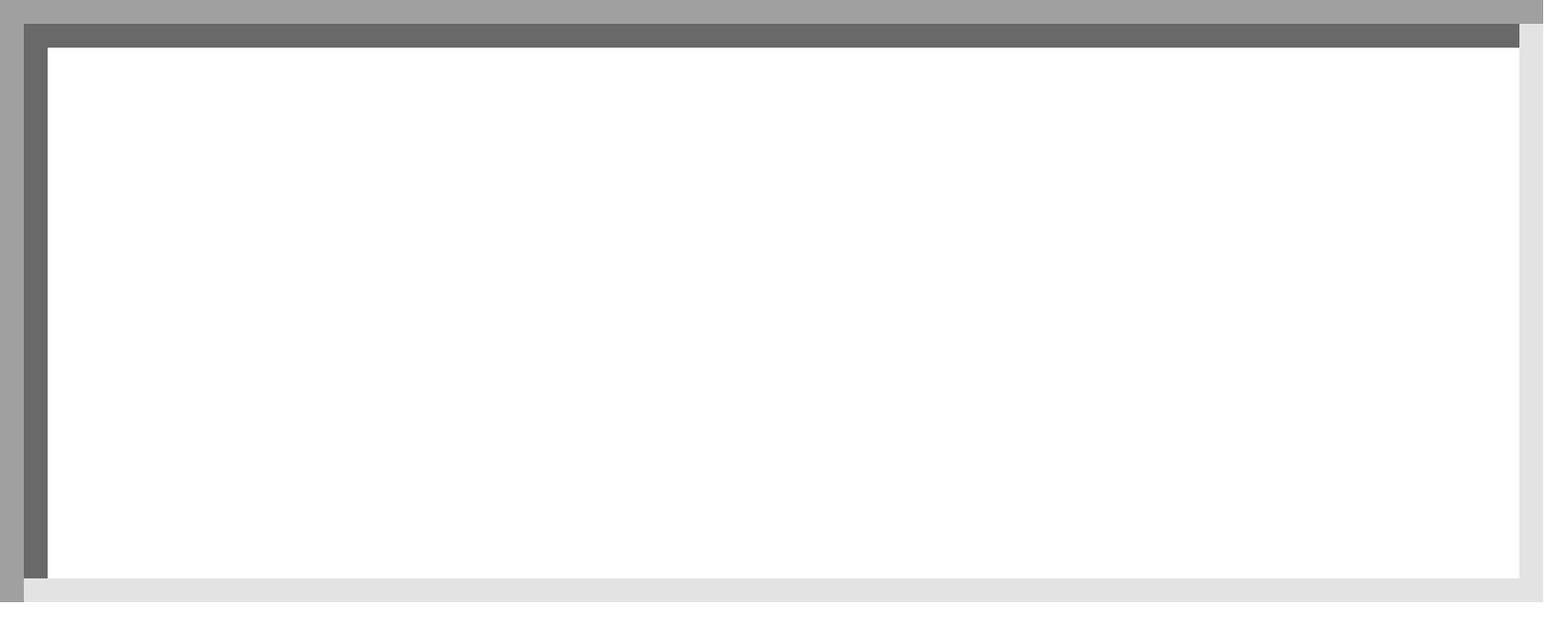 Departure TimeDeparture TimeDeparture TimeDeparture TimeDeparture TimeDeparture TimeDeparture TimeDeparture Time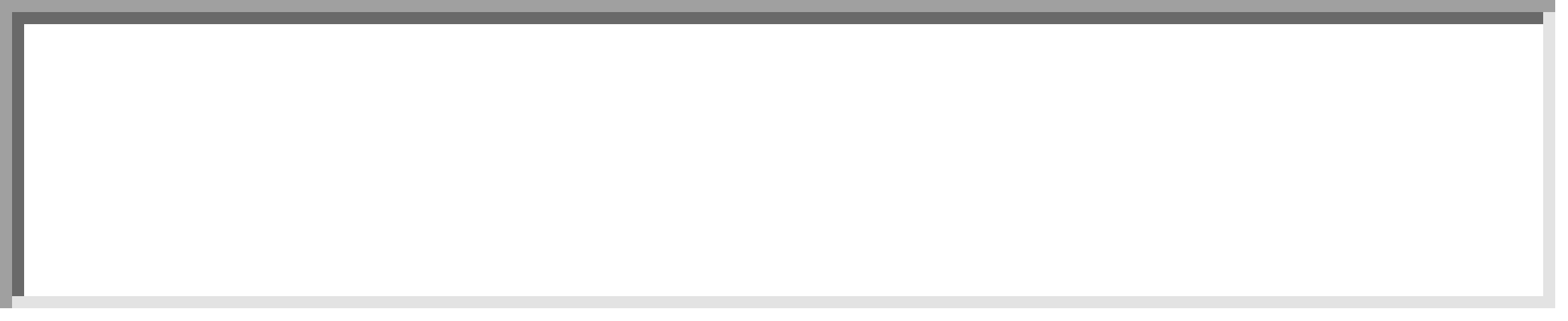 Return TimeReturn TimeReturn TimeReturn TimeReturn Time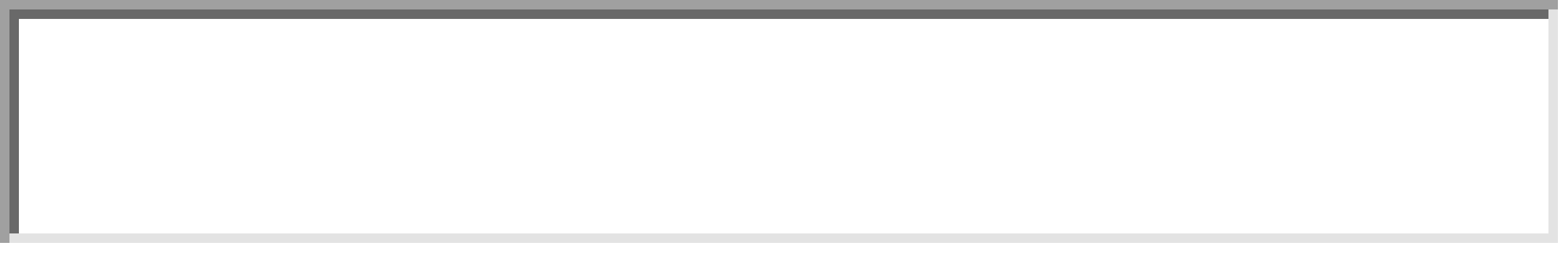 AthleticAthleticAcademicAcademicAcademicAcademicAcademicCompetitionCompetitionCompetitionCompetitionCompetitionCompetitionCompetitionCTAECTAECTAEGrade/Contest Field TripGrade/Contest Field TripGrade/Contest Field TripGrade/Contest Field TripGrade/Contest Field TripSchool/DepartmentSchool/DepartmentGroup/TeamGroup/TeamGroup/TeamGroup/TeamGroup/TeamGroup/TeamGroup/TeamGroup/TeamSpecific Purpose of Trip(Narrative)Specific Purpose of Trip(Narrative)Destination AddressDestination AddressDestination AddressDestination AddressDestination AddressDestination AddressDestination AddressDestination AddressDestination AddressDestination AddressDestination AddressDestination AddressTotal Passengers CountTotal Passengers CountNumber of Buses NeededNumber of Buses NeededNumber of Buses NeededNumber of Buses NeededNumber of Buses NeededNumber of Buses NeededNumber of Buses NeededNumber of Buses NeededNumber of Buses NeededNumber of Buses NeededNumber of Buses NeededNumber of Buses NeededNumber of Buses NeededNumber of Buses NeededFunding CodeFunding CodeFunding CodeIs a SPED Bus Needed?Is a SPED Bus Needed?# of WC# of WC# of WC# of WC# of WC# and type of Restraints# and type of Restraints# and type of Restraints# and type of Restraints# and type of Restraints# and type of Restraints# and type of Restraints# and type of Restraints# and type of Restraints# and type of Restraints# and type of RestraintsFaculty Sponsor(s) to Ride the BusFaculty Sponsor(s) to Ride the BusFaculty Sponsor(s) to Ride the BusFaculty Sponsor(s) to Ride the BusFaculty Sponsor(s) to Ride the BusFaculty Sponsor(s) to Ride the BusII.II.II.Bus Driver Bus NumberBus NumberBus NumberBus NumberBus NumberBus NumberBeginning OdometerBeginning OdometerBeginning OdometerEnding OdometerEnding OdometerEnding OdometerEnding OdometerEnding OdometerEnding OdometerEnding OdometerEnding OdometerEnding OdometerEnding OdometerGUIDELINESGUIDELINESGUIDELINESGUIDELINESGUIDELINESGUIDELINESGUIDELINESGUIDELINESGUIDELINESGUIDELINESGUIDELINESGUIDELINESGUIDELINESGUIDELINESGUIDELINESGUIDELINESGUIDELINESGUIDELINESGUIDELINESGUIDELINESGUIDELINESGUIDELINESGUIDELINESGUIDELINESGUIDELINESGUIDELINESGUIDELINESGUIDELINESGUIDELINESGUIDELINESGUIDELINESGUIDELINESGUIDELINESEach trip shall be under the direct supervision of a faculty sponsor who shall assume general responsibility for the pupils in the group as though they were working in the classroom.  No trip shall be authorized unless and until the faculty sponsor and the students have planned it carefully.  They shall plan in detail the following: (a) Where they are going, (b) What they hope to accomplish on the trip, (c) What rules of conduct and procedure are to be followed, (d) A time schedule, (e) When and where the trip is to begin and end, & (f) how the trip is to be funded. The general public and children under school age will not be permitted to ride school buses.  The only individuals allowed to ride school buses are the teachers/coaches  and students at a preferred 15:1 ratio of students to adults. NO SCHOOL TRIPS THE LAST 10 DAYS OF SCHOOL. If you need a bus and are supplying the driver, fill in Drivers name in section II.Each trip shall be under the direct supervision of a faculty sponsor who shall assume general responsibility for the pupils in the group as though they were working in the classroom.  No trip shall be authorized unless and until the faculty sponsor and the students have planned it carefully.  They shall plan in detail the following: (a) Where they are going, (b) What they hope to accomplish on the trip, (c) What rules of conduct and procedure are to be followed, (d) A time schedule, (e) When and where the trip is to begin and end, & (f) how the trip is to be funded. The general public and children under school age will not be permitted to ride school buses.  The only individuals allowed to ride school buses are the teachers/coaches  and students at a preferred 15:1 ratio of students to adults. NO SCHOOL TRIPS THE LAST 10 DAYS OF SCHOOL. If you need a bus and are supplying the driver, fill in Drivers name in section II.Each trip shall be under the direct supervision of a faculty sponsor who shall assume general responsibility for the pupils in the group as though they were working in the classroom.  No trip shall be authorized unless and until the faculty sponsor and the students have planned it carefully.  They shall plan in detail the following: (a) Where they are going, (b) What they hope to accomplish on the trip, (c) What rules of conduct and procedure are to be followed, (d) A time schedule, (e) When and where the trip is to begin and end, & (f) how the trip is to be funded. The general public and children under school age will not be permitted to ride school buses.  The only individuals allowed to ride school buses are the teachers/coaches  and students at a preferred 15:1 ratio of students to adults. NO SCHOOL TRIPS THE LAST 10 DAYS OF SCHOOL. If you need a bus and are supplying the driver, fill in Drivers name in section II.Each trip shall be under the direct supervision of a faculty sponsor who shall assume general responsibility for the pupils in the group as though they were working in the classroom.  No trip shall be authorized unless and until the faculty sponsor and the students have planned it carefully.  They shall plan in detail the following: (a) Where they are going, (b) What they hope to accomplish on the trip, (c) What rules of conduct and procedure are to be followed, (d) A time schedule, (e) When and where the trip is to begin and end, & (f) how the trip is to be funded. The general public and children under school age will not be permitted to ride school buses.  The only individuals allowed to ride school buses are the teachers/coaches  and students at a preferred 15:1 ratio of students to adults. NO SCHOOL TRIPS THE LAST 10 DAYS OF SCHOOL. If you need a bus and are supplying the driver, fill in Drivers name in section II.Each trip shall be under the direct supervision of a faculty sponsor who shall assume general responsibility for the pupils in the group as though they were working in the classroom.  No trip shall be authorized unless and until the faculty sponsor and the students have planned it carefully.  They shall plan in detail the following: (a) Where they are going, (b) What they hope to accomplish on the trip, (c) What rules of conduct and procedure are to be followed, (d) A time schedule, (e) When and where the trip is to begin and end, & (f) how the trip is to be funded. The general public and children under school age will not be permitted to ride school buses.  The only individuals allowed to ride school buses are the teachers/coaches  and students at a preferred 15:1 ratio of students to adults. NO SCHOOL TRIPS THE LAST 10 DAYS OF SCHOOL. If you need a bus and are supplying the driver, fill in Drivers name in section II.Each trip shall be under the direct supervision of a faculty sponsor who shall assume general responsibility for the pupils in the group as though they were working in the classroom.  No trip shall be authorized unless and until the faculty sponsor and the students have planned it carefully.  They shall plan in detail the following: (a) Where they are going, (b) What they hope to accomplish on the trip, (c) What rules of conduct and procedure are to be followed, (d) A time schedule, (e) When and where the trip is to begin and end, & (f) how the trip is to be funded. The general public and children under school age will not be permitted to ride school buses.  The only individuals allowed to ride school buses are the teachers/coaches  and students at a preferred 15:1 ratio of students to adults. NO SCHOOL TRIPS THE LAST 10 DAYS OF SCHOOL. If you need a bus and are supplying the driver, fill in Drivers name in section II.Each trip shall be under the direct supervision of a faculty sponsor who shall assume general responsibility for the pupils in the group as though they were working in the classroom.  No trip shall be authorized unless and until the faculty sponsor and the students have planned it carefully.  They shall plan in detail the following: (a) Where they are going, (b) What they hope to accomplish on the trip, (c) What rules of conduct and procedure are to be followed, (d) A time schedule, (e) When and where the trip is to begin and end, & (f) how the trip is to be funded. The general public and children under school age will not be permitted to ride school buses.  The only individuals allowed to ride school buses are the teachers/coaches  and students at a preferred 15:1 ratio of students to adults. NO SCHOOL TRIPS THE LAST 10 DAYS OF SCHOOL. If you need a bus and are supplying the driver, fill in Drivers name in section II.Each trip shall be under the direct supervision of a faculty sponsor who shall assume general responsibility for the pupils in the group as though they were working in the classroom.  No trip shall be authorized unless and until the faculty sponsor and the students have planned it carefully.  They shall plan in detail the following: (a) Where they are going, (b) What they hope to accomplish on the trip, (c) What rules of conduct and procedure are to be followed, (d) A time schedule, (e) When and where the trip is to begin and end, & (f) how the trip is to be funded. The general public and children under school age will not be permitted to ride school buses.  The only individuals allowed to ride school buses are the teachers/coaches  and students at a preferred 15:1 ratio of students to adults. NO SCHOOL TRIPS THE LAST 10 DAYS OF SCHOOL. If you need a bus and are supplying the driver, fill in Drivers name in section II.Each trip shall be under the direct supervision of a faculty sponsor who shall assume general responsibility for the pupils in the group as though they were working in the classroom.  No trip shall be authorized unless and until the faculty sponsor and the students have planned it carefully.  They shall plan in detail the following: (a) Where they are going, (b) What they hope to accomplish on the trip, (c) What rules of conduct and procedure are to be followed, (d) A time schedule, (e) When and where the trip is to begin and end, & (f) how the trip is to be funded. The general public and children under school age will not be permitted to ride school buses.  The only individuals allowed to ride school buses are the teachers/coaches  and students at a preferred 15:1 ratio of students to adults. NO SCHOOL TRIPS THE LAST 10 DAYS OF SCHOOL. If you need a bus and are supplying the driver, fill in Drivers name in section II.Each trip shall be under the direct supervision of a faculty sponsor who shall assume general responsibility for the pupils in the group as though they were working in the classroom.  No trip shall be authorized unless and until the faculty sponsor and the students have planned it carefully.  They shall plan in detail the following: (a) Where they are going, (b) What they hope to accomplish on the trip, (c) What rules of conduct and procedure are to be followed, (d) A time schedule, (e) When and where the trip is to begin and end, & (f) how the trip is to be funded. The general public and children under school age will not be permitted to ride school buses.  The only individuals allowed to ride school buses are the teachers/coaches  and students at a preferred 15:1 ratio of students to adults. NO SCHOOL TRIPS THE LAST 10 DAYS OF SCHOOL. If you need a bus and are supplying the driver, fill in Drivers name in section II.Each trip shall be under the direct supervision of a faculty sponsor who shall assume general responsibility for the pupils in the group as though they were working in the classroom.  No trip shall be authorized unless and until the faculty sponsor and the students have planned it carefully.  They shall plan in detail the following: (a) Where they are going, (b) What they hope to accomplish on the trip, (c) What rules of conduct and procedure are to be followed, (d) A time schedule, (e) When and where the trip is to begin and end, & (f) how the trip is to be funded. The general public and children under school age will not be permitted to ride school buses.  The only individuals allowed to ride school buses are the teachers/coaches  and students at a preferred 15:1 ratio of students to adults. NO SCHOOL TRIPS THE LAST 10 DAYS OF SCHOOL. If you need a bus and are supplying the driver, fill in Drivers name in section II.Each trip shall be under the direct supervision of a faculty sponsor who shall assume general responsibility for the pupils in the group as though they were working in the classroom.  No trip shall be authorized unless and until the faculty sponsor and the students have planned it carefully.  They shall plan in detail the following: (a) Where they are going, (b) What they hope to accomplish on the trip, (c) What rules of conduct and procedure are to be followed, (d) A time schedule, (e) When and where the trip is to begin and end, & (f) how the trip is to be funded. The general public and children under school age will not be permitted to ride school buses.  The only individuals allowed to ride school buses are the teachers/coaches  and students at a preferred 15:1 ratio of students to adults. NO SCHOOL TRIPS THE LAST 10 DAYS OF SCHOOL. If you need a bus and are supplying the driver, fill in Drivers name in section II.Each trip shall be under the direct supervision of a faculty sponsor who shall assume general responsibility for the pupils in the group as though they were working in the classroom.  No trip shall be authorized unless and until the faculty sponsor and the students have planned it carefully.  They shall plan in detail the following: (a) Where they are going, (b) What they hope to accomplish on the trip, (c) What rules of conduct and procedure are to be followed, (d) A time schedule, (e) When and where the trip is to begin and end, & (f) how the trip is to be funded. The general public and children under school age will not be permitted to ride school buses.  The only individuals allowed to ride school buses are the teachers/coaches  and students at a preferred 15:1 ratio of students to adults. NO SCHOOL TRIPS THE LAST 10 DAYS OF SCHOOL. If you need a bus and are supplying the driver, fill in Drivers name in section II.Each trip shall be under the direct supervision of a faculty sponsor who shall assume general responsibility for the pupils in the group as though they were working in the classroom.  No trip shall be authorized unless and until the faculty sponsor and the students have planned it carefully.  They shall plan in detail the following: (a) Where they are going, (b) What they hope to accomplish on the trip, (c) What rules of conduct and procedure are to be followed, (d) A time schedule, (e) When and where the trip is to begin and end, & (f) how the trip is to be funded. The general public and children under school age will not be permitted to ride school buses.  The only individuals allowed to ride school buses are the teachers/coaches  and students at a preferred 15:1 ratio of students to adults. NO SCHOOL TRIPS THE LAST 10 DAYS OF SCHOOL. If you need a bus and are supplying the driver, fill in Drivers name in section II.Each trip shall be under the direct supervision of a faculty sponsor who shall assume general responsibility for the pupils in the group as though they were working in the classroom.  No trip shall be authorized unless and until the faculty sponsor and the students have planned it carefully.  They shall plan in detail the following: (a) Where they are going, (b) What they hope to accomplish on the trip, (c) What rules of conduct and procedure are to be followed, (d) A time schedule, (e) When and where the trip is to begin and end, & (f) how the trip is to be funded. The general public and children under school age will not be permitted to ride school buses.  The only individuals allowed to ride school buses are the teachers/coaches  and students at a preferred 15:1 ratio of students to adults. NO SCHOOL TRIPS THE LAST 10 DAYS OF SCHOOL. If you need a bus and are supplying the driver, fill in Drivers name in section II.Each trip shall be under the direct supervision of a faculty sponsor who shall assume general responsibility for the pupils in the group as though they were working in the classroom.  No trip shall be authorized unless and until the faculty sponsor and the students have planned it carefully.  They shall plan in detail the following: (a) Where they are going, (b) What they hope to accomplish on the trip, (c) What rules of conduct and procedure are to be followed, (d) A time schedule, (e) When and where the trip is to begin and end, & (f) how the trip is to be funded. The general public and children under school age will not be permitted to ride school buses.  The only individuals allowed to ride school buses are the teachers/coaches  and students at a preferred 15:1 ratio of students to adults. NO SCHOOL TRIPS THE LAST 10 DAYS OF SCHOOL. If you need a bus and are supplying the driver, fill in Drivers name in section II.Each trip shall be under the direct supervision of a faculty sponsor who shall assume general responsibility for the pupils in the group as though they were working in the classroom.  No trip shall be authorized unless and until the faculty sponsor and the students have planned it carefully.  They shall plan in detail the following: (a) Where they are going, (b) What they hope to accomplish on the trip, (c) What rules of conduct and procedure are to be followed, (d) A time schedule, (e) When and where the trip is to begin and end, & (f) how the trip is to be funded. The general public and children under school age will not be permitted to ride school buses.  The only individuals allowed to ride school buses are the teachers/coaches  and students at a preferred 15:1 ratio of students to adults. NO SCHOOL TRIPS THE LAST 10 DAYS OF SCHOOL. If you need a bus and are supplying the driver, fill in Drivers name in section II.Each trip shall be under the direct supervision of a faculty sponsor who shall assume general responsibility for the pupils in the group as though they were working in the classroom.  No trip shall be authorized unless and until the faculty sponsor and the students have planned it carefully.  They shall plan in detail the following: (a) Where they are going, (b) What they hope to accomplish on the trip, (c) What rules of conduct and procedure are to be followed, (d) A time schedule, (e) When and where the trip is to begin and end, & (f) how the trip is to be funded. The general public and children under school age will not be permitted to ride school buses.  The only individuals allowed to ride school buses are the teachers/coaches  and students at a preferred 15:1 ratio of students to adults. NO SCHOOL TRIPS THE LAST 10 DAYS OF SCHOOL. If you need a bus and are supplying the driver, fill in Drivers name in section II.Each trip shall be under the direct supervision of a faculty sponsor who shall assume general responsibility for the pupils in the group as though they were working in the classroom.  No trip shall be authorized unless and until the faculty sponsor and the students have planned it carefully.  They shall plan in detail the following: (a) Where they are going, (b) What they hope to accomplish on the trip, (c) What rules of conduct and procedure are to be followed, (d) A time schedule, (e) When and where the trip is to begin and end, & (f) how the trip is to be funded. The general public and children under school age will not be permitted to ride school buses.  The only individuals allowed to ride school buses are the teachers/coaches  and students at a preferred 15:1 ratio of students to adults. NO SCHOOL TRIPS THE LAST 10 DAYS OF SCHOOL. If you need a bus and are supplying the driver, fill in Drivers name in section II.Each trip shall be under the direct supervision of a faculty sponsor who shall assume general responsibility for the pupils in the group as though they were working in the classroom.  No trip shall be authorized unless and until the faculty sponsor and the students have planned it carefully.  They shall plan in detail the following: (a) Where they are going, (b) What they hope to accomplish on the trip, (c) What rules of conduct and procedure are to be followed, (d) A time schedule, (e) When and where the trip is to begin and end, & (f) how the trip is to be funded. The general public and children under school age will not be permitted to ride school buses.  The only individuals allowed to ride school buses are the teachers/coaches  and students at a preferred 15:1 ratio of students to adults. NO SCHOOL TRIPS THE LAST 10 DAYS OF SCHOOL. If you need a bus and are supplying the driver, fill in Drivers name in section II.Each trip shall be under the direct supervision of a faculty sponsor who shall assume general responsibility for the pupils in the group as though they were working in the classroom.  No trip shall be authorized unless and until the faculty sponsor and the students have planned it carefully.  They shall plan in detail the following: (a) Where they are going, (b) What they hope to accomplish on the trip, (c) What rules of conduct and procedure are to be followed, (d) A time schedule, (e) When and where the trip is to begin and end, & (f) how the trip is to be funded. The general public and children under school age will not be permitted to ride school buses.  The only individuals allowed to ride school buses are the teachers/coaches  and students at a preferred 15:1 ratio of students to adults. NO SCHOOL TRIPS THE LAST 10 DAYS OF SCHOOL. If you need a bus and are supplying the driver, fill in Drivers name in section II.Each trip shall be under the direct supervision of a faculty sponsor who shall assume general responsibility for the pupils in the group as though they were working in the classroom.  No trip shall be authorized unless and until the faculty sponsor and the students have planned it carefully.  They shall plan in detail the following: (a) Where they are going, (b) What they hope to accomplish on the trip, (c) What rules of conduct and procedure are to be followed, (d) A time schedule, (e) When and where the trip is to begin and end, & (f) how the trip is to be funded. The general public and children under school age will not be permitted to ride school buses.  The only individuals allowed to ride school buses are the teachers/coaches  and students at a preferred 15:1 ratio of students to adults. NO SCHOOL TRIPS THE LAST 10 DAYS OF SCHOOL. If you need a bus and are supplying the driver, fill in Drivers name in section II.Each trip shall be under the direct supervision of a faculty sponsor who shall assume general responsibility for the pupils in the group as though they were working in the classroom.  No trip shall be authorized unless and until the faculty sponsor and the students have planned it carefully.  They shall plan in detail the following: (a) Where they are going, (b) What they hope to accomplish on the trip, (c) What rules of conduct and procedure are to be followed, (d) A time schedule, (e) When and where the trip is to begin and end, & (f) how the trip is to be funded. The general public and children under school age will not be permitted to ride school buses.  The only individuals allowed to ride school buses are the teachers/coaches  and students at a preferred 15:1 ratio of students to adults. NO SCHOOL TRIPS THE LAST 10 DAYS OF SCHOOL. If you need a bus and are supplying the driver, fill in Drivers name in section II.Each trip shall be under the direct supervision of a faculty sponsor who shall assume general responsibility for the pupils in the group as though they were working in the classroom.  No trip shall be authorized unless and until the faculty sponsor and the students have planned it carefully.  They shall plan in detail the following: (a) Where they are going, (b) What they hope to accomplish on the trip, (c) What rules of conduct and procedure are to be followed, (d) A time schedule, (e) When and where the trip is to begin and end, & (f) how the trip is to be funded. The general public and children under school age will not be permitted to ride school buses.  The only individuals allowed to ride school buses are the teachers/coaches  and students at a preferred 15:1 ratio of students to adults. NO SCHOOL TRIPS THE LAST 10 DAYS OF SCHOOL. If you need a bus and are supplying the driver, fill in Drivers name in section II.Each trip shall be under the direct supervision of a faculty sponsor who shall assume general responsibility for the pupils in the group as though they were working in the classroom.  No trip shall be authorized unless and until the faculty sponsor and the students have planned it carefully.  They shall plan in detail the following: (a) Where they are going, (b) What they hope to accomplish on the trip, (c) What rules of conduct and procedure are to be followed, (d) A time schedule, (e) When and where the trip is to begin and end, & (f) how the trip is to be funded. The general public and children under school age will not be permitted to ride school buses.  The only individuals allowed to ride school buses are the teachers/coaches  and students at a preferred 15:1 ratio of students to adults. NO SCHOOL TRIPS THE LAST 10 DAYS OF SCHOOL. If you need a bus and are supplying the driver, fill in Drivers name in section II.Each trip shall be under the direct supervision of a faculty sponsor who shall assume general responsibility for the pupils in the group as though they were working in the classroom.  No trip shall be authorized unless and until the faculty sponsor and the students have planned it carefully.  They shall plan in detail the following: (a) Where they are going, (b) What they hope to accomplish on the trip, (c) What rules of conduct and procedure are to be followed, (d) A time schedule, (e) When and where the trip is to begin and end, & (f) how the trip is to be funded. The general public and children under school age will not be permitted to ride school buses.  The only individuals allowed to ride school buses are the teachers/coaches  and students at a preferred 15:1 ratio of students to adults. NO SCHOOL TRIPS THE LAST 10 DAYS OF SCHOOL. If you need a bus and are supplying the driver, fill in Drivers name in section II.Each trip shall be under the direct supervision of a faculty sponsor who shall assume general responsibility for the pupils in the group as though they were working in the classroom.  No trip shall be authorized unless and until the faculty sponsor and the students have planned it carefully.  They shall plan in detail the following: (a) Where they are going, (b) What they hope to accomplish on the trip, (c) What rules of conduct and procedure are to be followed, (d) A time schedule, (e) When and where the trip is to begin and end, & (f) how the trip is to be funded. The general public and children under school age will not be permitted to ride school buses.  The only individuals allowed to ride school buses are the teachers/coaches  and students at a preferred 15:1 ratio of students to adults. NO SCHOOL TRIPS THE LAST 10 DAYS OF SCHOOL. If you need a bus and are supplying the driver, fill in Drivers name in section II.Each trip shall be under the direct supervision of a faculty sponsor who shall assume general responsibility for the pupils in the group as though they were working in the classroom.  No trip shall be authorized unless and until the faculty sponsor and the students have planned it carefully.  They shall plan in detail the following: (a) Where they are going, (b) What they hope to accomplish on the trip, (c) What rules of conduct and procedure are to be followed, (d) A time schedule, (e) When and where the trip is to begin and end, & (f) how the trip is to be funded. The general public and children under school age will not be permitted to ride school buses.  The only individuals allowed to ride school buses are the teachers/coaches  and students at a preferred 15:1 ratio of students to adults. NO SCHOOL TRIPS THE LAST 10 DAYS OF SCHOOL. If you need a bus and are supplying the driver, fill in Drivers name in section II.Each trip shall be under the direct supervision of a faculty sponsor who shall assume general responsibility for the pupils in the group as though they were working in the classroom.  No trip shall be authorized unless and until the faculty sponsor and the students have planned it carefully.  They shall plan in detail the following: (a) Where they are going, (b) What they hope to accomplish on the trip, (c) What rules of conduct and procedure are to be followed, (d) A time schedule, (e) When and where the trip is to begin and end, & (f) how the trip is to be funded. The general public and children under school age will not be permitted to ride school buses.  The only individuals allowed to ride school buses are the teachers/coaches  and students at a preferred 15:1 ratio of students to adults. NO SCHOOL TRIPS THE LAST 10 DAYS OF SCHOOL. If you need a bus and are supplying the driver, fill in Drivers name in section II.Each trip shall be under the direct supervision of a faculty sponsor who shall assume general responsibility for the pupils in the group as though they were working in the classroom.  No trip shall be authorized unless and until the faculty sponsor and the students have planned it carefully.  They shall plan in detail the following: (a) Where they are going, (b) What they hope to accomplish on the trip, (c) What rules of conduct and procedure are to be followed, (d) A time schedule, (e) When and where the trip is to begin and end, & (f) how the trip is to be funded. The general public and children under school age will not be permitted to ride school buses.  The only individuals allowed to ride school buses are the teachers/coaches  and students at a preferred 15:1 ratio of students to adults. NO SCHOOL TRIPS THE LAST 10 DAYS OF SCHOOL. If you need a bus and are supplying the driver, fill in Drivers name in section II.Each trip shall be under the direct supervision of a faculty sponsor who shall assume general responsibility for the pupils in the group as though they were working in the classroom.  No trip shall be authorized unless and until the faculty sponsor and the students have planned it carefully.  They shall plan in detail the following: (a) Where they are going, (b) What they hope to accomplish on the trip, (c) What rules of conduct and procedure are to be followed, (d) A time schedule, (e) When and where the trip is to begin and end, & (f) how the trip is to be funded. The general public and children under school age will not be permitted to ride school buses.  The only individuals allowed to ride school buses are the teachers/coaches  and students at a preferred 15:1 ratio of students to adults. NO SCHOOL TRIPS THE LAST 10 DAYS OF SCHOOL. If you need a bus and are supplying the driver, fill in Drivers name in section II.Each trip shall be under the direct supervision of a faculty sponsor who shall assume general responsibility for the pupils in the group as though they were working in the classroom.  No trip shall be authorized unless and until the faculty sponsor and the students have planned it carefully.  They shall plan in detail the following: (a) Where they are going, (b) What they hope to accomplish on the trip, (c) What rules of conduct and procedure are to be followed, (d) A time schedule, (e) When and where the trip is to begin and end, & (f) how the trip is to be funded. The general public and children under school age will not be permitted to ride school buses.  The only individuals allowed to ride school buses are the teachers/coaches  and students at a preferred 15:1 ratio of students to adults. NO SCHOOL TRIPS THE LAST 10 DAYS OF SCHOOL. If you need a bus and are supplying the driver, fill in Drivers name in section II.Each trip shall be under the direct supervision of a faculty sponsor who shall assume general responsibility for the pupils in the group as though they were working in the classroom.  No trip shall be authorized unless and until the faculty sponsor and the students have planned it carefully.  They shall plan in detail the following: (a) Where they are going, (b) What they hope to accomplish on the trip, (c) What rules of conduct and procedure are to be followed, (d) A time schedule, (e) When and where the trip is to begin and end, & (f) how the trip is to be funded. The general public and children under school age will not be permitted to ride school buses.  The only individuals allowed to ride school buses are the teachers/coaches  and students at a preferred 15:1 ratio of students to adults. NO SCHOOL TRIPS THE LAST 10 DAYS OF SCHOOL. If you need a bus and are supplying the driver, fill in Drivers name in section II.Faculty Sponsor/CoachFaculty Sponsor/CoachFaculty Sponsor/CoachFaculty Sponsor/CoachDateDateDateDatePrincipal SignaturePrincipal SignaturePrincipal SignaturePrincipal SignatureDateDateDateDate